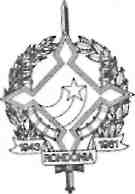 GOVERNO  DO   ESTADO   DE   RONDÔNIAGOVERNADORIADECRETO     NQ     4054    DE        28       DE	DEZEMBRODE1988Dispõe sobre a aprovação do Orçamen to - Programa do Departamento Esta dual de Trânsito - DETRAN, para o exercício financeiro de 1989.0 GOVERNO DO ESTADO DE RONDÔNIA, usando de suas atribuições legais e nos termos do Artigo 107, da Lei Federal nQ 4.320, de 17 de março de 1964,DECRETA:Art.lQ - Fica aprovado o Orçamento - Programa do Departamento Estadual de Trânsito - DETRAN, para o exercício financeiro de 1989, que estima a Receita em Cz$ 1.230.300.000,00 (Hum Bilhão, Duzentos e Trinta Milhões e Trezentos Mil Cruza dos), e fixa  a Despesa em igual inportância.Art.29 - A Receita será arrecadada em conformidade com a legislação em vigor e com as especificações dos quadros integrantes deste Decreto, observando a seguinte classificação:RECEITAReceita CorranLc Receita Patrimonial Receita Ide/Serviços Transferências Correntes Outras Receitas Correntes1.150.300.000,0096.900.000,00 584.521.000,00 220.000.000,00 248.879.000,00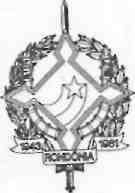 GOVERNO   DO   ESTADO   DE   RONDÔNIAGOVERNADORIAReceita de Capital Transferência de Capital80.000.000,0080.000.000,00Art.39 - A Despesa será realizada como detalham os quadros demonstrativos anexos e o desdobramento por categoria econômica a seguir especificado:DESPESADespesas Correntes Despesas de Custeio Transferências Correntes940.800.000,00928.757.000,00 12.043.000,00Despesas de Capital Investimentos Inversões Financeiras289 ,500.000,00282.500.000,00 7.000.000,00Art.4° - Fica o Departamento Estadual de Transito - DETRAN, autorizado:I	- A abrir durante o exercício financeiro de
1989, Crédito Adicional Suplementar a projetos e/ou atividades
até o limite de 100% (cem por cento) do total das despesas fixadas, nos termos do §1Q do artigo 43 da Lei n° 4.320, de 17 de
março de 1964.II	- A tomar medidas necessárias para ajustar os
dispêndios ao fluxo dos ingressos de forma a serem mantidos harmônicos o equilíbrio entre o Orçamentário e o Financeiro, objetivando o cumprimento, das metas estabelecidas por este Departa
mento.Parágrafo Único - Não será computado para fixo item I deste artigo, os Créditos Adicionais Suplementares destinados a suprir insuficiência nas dotações referentes as despesas com Pessoal e Encargos Sociais.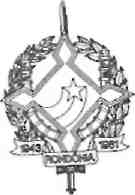 GOVERNO   DO   ESTADO   DE   RONDÔNIAGOVERNADORIAArt.59 - Este Decreto vigorará durante o  exercício  financeiro de 1989, a partir de 1° de janeiro.Art.69 - Revogam-se as disposições em contrário.Palácio do Governo do Estado de Rondônia, em  28 de dezembro de 1988, 100° da República.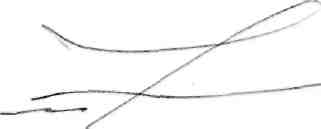 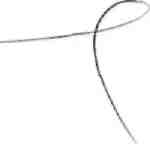 JERONIMO GAReiA DE SANTANA Governador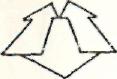 GOVERNO   DO   ESTADO  DE RONDÔNIA DEPARTAMENTO   ESTADUAL   DE  TRÂNSITOANEXO "01RESUMO GERAL DA RECEITA DO DEPARTAMENTO ESTADUAL DE TRÂNSITO1 _£"" _9Z*   1.000,00CÓDIGOESP ECI Fí C AÇ AODESDOBRAMENTOSFONTESCATEGORIA ECONÔMICA1000.00.00 1300.00.00 1390.00.001600.00.00 1600.99.0017 00.00.00 1710.00.00 1712.00.001900. 00. 0-0 1910.00:00 1919.00.002000.00.00' 2400.00.00 2410.00.00 2412.00.00RECEITAS CORRENTES RECEITA PATRIMONIAL OUTRAS RECEITAS PATRIMONIAISRECEITA DE SERVIÇOS OUTROS SERVIÇOSTRANSFERÊNCIAS CORRENTES TRANSFERÊNCIAS INTRAGOVERNAMENTAIS TRANSFERÊNCIAS DO ESTADOOUTRAS RECEITAS CORRENTES MULTA& £f\JUROS DE MORA MULTAR d|e OUTRAS ORIGENSRECEITAS \ pfe  CAPITALtransferências de capital 'transferencias intragovernamentais traWsfçirências do estado96.900584.521220.000 220.000248.879 248.87980.000 80.00096.900584.521220.000248.87980.0001.150.30080.000TOTAL1.230.300^GOVERNO  DO  ESTADO DE RONDÔNIA DEFARTAMENTO   ESTADUAL DE TRÂNSITOANEXO   02 EM Cz$   1.000,00REC EITAD ESPESAES P ECIFICAÇAOPARCIALTOTALESPECI FICAÇÃOPARCIALTOTAL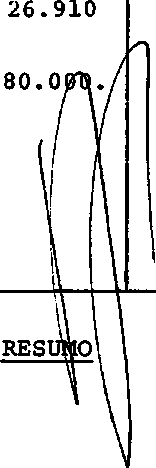 RECEITAS CORRENTES96.900. 585.521.220.000. 248.879.RECEITA PATRIMONIALRECEITA DE SERVIÇOSTRANSFERÊNCIAS CORREN TES-OUTRAS RECEITAS CORRENTESSUPERÁVIT DO ORÇAMENTO CORRENTERECEITA DE CAPITALTRANSFERÊNCIA DE CAPI TAL80.000.RECEITAS ^CORRENTES Cz$ 1.1513^300. RECEITA'DE CAPITAL Cz$    80.000.Cz$ 1.230.300.1.150.300.DESPESAS  CORRENTESDESPESA DE CUSTEIO TRANSFERÊNCIAS CORRENTESSUPERÁVIT DO ORÇAMENTO CORRENTEDESPESA DE CAPITALINVESTIMENTOS INVERSÕES FINANCEIRASDESPESAS CORRENTES Cz$ 940.800. DESPESAS DE CAPITAL Cz$ 289.500.Cz$1.230.300.928.757. 12.043.282.500. 7.000.940.80026.910289.500./tt\GOVERNO   DO   ESTADO DE  RONDÔNIA DEPARTAMENTO    ESTADUAL   DE TRÂNSITOANEXO 03DEMOSTRATIVO   DA   DESPESA   POR   FONTES   DE  RECURSOS, SEGUNDO OS  PROJETOS    E ATIVIDADES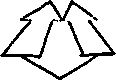 GOVERNO DO ESTADO DE RONDÔNIA DEPARTAMENTO ESTADUAL DE TRÂNSITOANEXO   04DEMONSTRATIVO  DA DESPESA   POR FONTES   DE  RECURSOS , SEGUNDO AS CATEGORIAS   ECONÔMICAS( EM CzS l. OOO.OO)WRs/oeaoGOVERNO DO ESTADO DE RONDÔNIA	,	ANEXO   05      *DEPARTAMENTO ESTADUAL DE  TRÂNSITOPROGRAMA  DE   TRABALHO DO  DEPARTAMENTO   ESTADUAL    DE   TRÂNSITO   DO   ESTADO   DE   RONDQN/A DEMONSTRATIVO    DAS   FUNÇÕES, PROGRAMA   E   SUB-PROGRAMA, SEGUNDO  AS   FONTES   DE REOURSOSl EM Cr f I.OOO.OO;WRs/oeta/tt\GOVERNO   DO  ESTADO DE RONDÔNIA DEPARTAMENTO    ESTADUAL   DE TRÂNSITOANEXO      0 6PROGRAMA DE TRABALHO DO DEPARTAMENTO ESTADUAL DE TRANSITO DO ESTADO DE RONDÔNIA DEMONSTRATIVO DAS FUNÇÕES, PROGRAMAS E SUB- PROGRAMAS, SEGUNDO OS PROJETOS E ATIVIDADES(   Em     CzS     1.000,00 )CO DIGOESP ECIFICAC AOPROJETOSATIVIDADESTOTAL06. 06.30 06.30.573 06.30.02106.84 06.84.494DEFESA NACIONAL E SEGURANÇA PÚBLICA SEGURANÇA PÚBLICA CONTROLE E SEGURANÇA DO TRÁFEGO URBANO ADMINISTRAÇÃO GERA]PROGRAMA DE FORMAÇÃO do PATRIMÔNIO DO SERVIDOR PÚBLICO PREVIDÊNCIA SOCIAL AO SERVIDOR107.000 107.000 107.0001.123.3001.113.457445.200668.2579.843 9.8431.230.3001.220.457552.200668.2579.843 9.843TOTAL107.0001.123.3001.230.300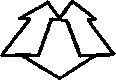 GOVERNO DO ESTADO DE RONDÔNIA DEPARTAMENTO ESTADUAL DE TRÂNSITOPROGRAMA  DE TRABALHO  DO DEPARTAMENTO ESTADUAL  DE TRANSITO   DO ESTADO  DE RONDÔNIA DEMONSTRATIVO DAS FUNÇÕES, PROGRAMA E SUB-PROGRAMA, SEGUNDO AS  CATEGORIAS ECONÔMICASANEXO  07(EM Ctt  1.000,001CÓDIGOESPECIFICA ÇÃOCORRENTECAPITALTOTAL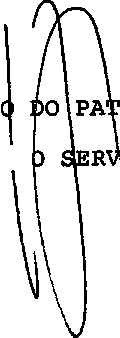 DEFESA NACIONAL E SEGURANÇA PÚBLICA SEGURANÇA PÚBLICACONTROLE E SEGURANÇA DO TRÁFEGO URBANOADMINISTRAÇÃO GERALRIMÔNIO DO SERVIDOR PÚBLICO IIDOR PÚBLICOPROGRAMA DE FORMAÇÃ PREVIDÊNCIA SOCIAL lA'06. 06.3006.30.57306.30.021.06^84 06.84U94940.800 930.957265.500665.4579.843 9.843289.500 289.500286.7002.8001.230.300 1.220.457552.200668.2579.843 9.843TOTAL940.800289.5001.230.300GOVERNO DO ESTADO DE RONDÔNIA DEPARTAMENTO ESTADUAL DE TRÂNSITOANEXO  08.DEMONSTRATIVO DA DESPESA POR FUNÇÕES, SEGUNDO AS FONTES   DE  RECURSOS( EM CzS 1.000,00;CODI GOESPECIFICAÇÃOn71RECURSOS PRÓPRIOSTRANSFERÊNCIASTOTAL06DEFESA NACIONAL  E  SEGURANÇA PÍBLICA930.300300.0001.230.300TOTAL930.3003P9-OQP1.230.300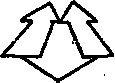 GOVERNO DO ESTADO DE RONDÔNIA DEPARTAMENTO ESTADUAL DE TRÂNSITO*}ANEXO   09DEMONSTRATIVO DA DESPESA POR FUNÇÕES , SEGUNDO OS  PROJETOS  E ATIVIDADESi EM Cr» l. 000,00)CÓDIGOESPECIFICA ÇÃOPROJETOSATIVIDADESTOTAL06.DEFESA NACIONAL E SEGURANÇA PUBLICA107.0001.123.3001.230.300TOTAL107.0001.123.3001.230.300WR8/0««e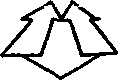 GCMERNO DO ESTADO DE RONDÔNIA DEPARTAMENTO ESTADUAL DE TRÂNSITOANEXO     10DEMONSTRATIVO DA DESPESA POR FUNÇÕES, SEGUNDO AS CATEGORIAS  ECONÔMICAS(EM CzS I.OOO,00)CÓDIGOESPECIFICA ÇÃOCORRENTECAPITALTOTAL06.DEFESA940.800289.5001.230.300«r»s/o«aeTOTAL940.800289.5001.230.3004>GOVERNO DO ESTADO DE RONDÔNIA DEPARTAMENTO ESTADUAL DE TRÂNSITOANEXO   11CONSOLIDAÇÃO DA DESPESA POR PROJETOS, SEGUNDO DA FONTES DE RECURSOS   ^(EM Cr$ I.OOO,00)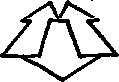 GOVERNO  DO  ESTADO DE RONDÔNIA DEPARTAMENTO   ESTADUAL  DE TRÂNSITOANEXO   12CONSOLIDAÇÃO DA DESPESA POR ATIVIDADES SEGUNDO AS FONTES DE RECURSOS^GOVERNO DO ESTADO DE RONDÔNIA DEPARTAMENTO ESTADUAL DE TRANSITORESUMO GERAL DA DESPESAANEXO  13.      *(   Em     Czf    L000,00 )CÓDIGOESPECIFICAÇÃOELEMENTODE DESPESACATEGORIA ECONÔMICAIVIDOR PÚBLICO3000.. 00 3100.00 3110.00 3111.00 3111.01 3111.02 3113.00 3120.00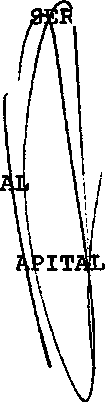 3130.00 3131.00 3132.003190.00 3191.00 3192.003200*0.0 3250.00 3252.00 3251..003280.O?4000.00 4100.00 4110.00 4120.00 4130.00 4192.00 4200.00 4250.00DESPESAS CORRENTES DESPESAS DE CUSTEIO PESSOAL PESSOAL CIVIL VENCIMENTOS E VANTAGENS FIXAS DESPESAS VARIÁVEIS OBRIGAÇÕES PATRONAIS MATERIAL DE CONSUMO SERVIÇOS DE TERCEIROS E ENCARGOS REMUNERAÇÃO DE SERVIÇOS PESSOAIS OUTROS SERVIÇOS E ENCARGOS DIVERSAS DESPESAS DE CUSTEIOSENTENÇAS JUDICIARIAS - DESPESAS DE EXERCÍCIOS ANTERIORESTRANSFERÊNCIAS CORRENTES ,.,.TRANSFERÊNCIAS A PESSOASPENSIONISTA ,-."; SALÁRIO FAMÍLIACONTRIBUIÇÃO PARA FORMAÇÃO DO PATRIMÔNIO DODESPESAS DE CAPITAL INVESTIMENTOS OBRAS E INSTALAÇÕESEQUIPAMENTOS E MATERIAL PERMANENTE INVESTIMENTOS EM REGIME DE EXECUÇÃO ESPECI DESPESAS DE EXERCÍCIOS ANTERIORES INVERSÕES FINANCEIRAS AQUISIÇÃO DE TÍTULOS  REPRESENTATIVOS DE  CJÁ INTEGRALIZADO659.657 556.146 527.346 28.800 103.511 114.200 150.5005.500 145.0004.400 8003.6002.2001002.1009.843100.000146.70033.0002.8007.000940.800 928.75712.043289.500 282.5007.000TOTAL1.230.300 J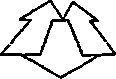 GOVERNO DO ESTADO DE RONDÔNIA DEPARTAMENTO  ESTADUAL  DE TRÂNSITO»       rANEXO  14    (Flâ.Ol)RESUMO GERAL DO PROGRAMA DE TRABALHO DO DEmRTAMENTO ESTADUAL DE TRÂNSITO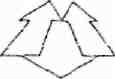 GOVERNO DO ESTADO DE RONDÔNIA DEPARTAMENTO  ESTADUAL  DE  TRANSITOANEXO   14    (Fls.02)RESUMO GERAL DO PROGRAMA DE TRABALHO DO DEPARTAMENTO ESTADUAL DE TRANSITO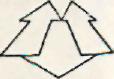 GOVERNO DO ESTADO DE RONDÔNIA DEPARTAMENTO  ESTADUAL  DE  TRÂNSITOANEXO   14(Fls.03)RESUMO GERAL DO PROGRAMA DE TRABALHO DO DEFARTAMENTO ESTADUAL DE TRÂNSITO(Em     CzS    1.000,00 )C O'D! GOESPECIFICAÇÃOESPECIFICAÇÃOPROJETOSATIVIDADESTOTAL001 í\      \ RECURSOS      PiRÕPanos79.500850.800930.300..\-.. ~\01TRANSFERÊNCIAS\27.500272.500300.000\   \.   . * -'\    \•J:'■TOTALTOTAL107.0001.123.3001.230.300CÓDIGOESPECIFICA ÇÃOESPECIFICA ÇÃOCORRENTECAPITALTOTAL0001- í ■recursos prop:TRANSFERÊNCIApira727.900 212.900202.400 87.100930.300 300.0000001- í ■TOTALTOTAL940.800289.5001.230.300CÓDIGOESPECIFICA CÃOESPECIFICA CÃOESPECIFICA CÃORECURSOS PRÓPRIOSTRANSFERENCIASTOTAL06.DEFESA  NACIONAL  E   SEGURANÇA  PÚBLICADEFESA  NACIONAL  E   SEGURANÇA  PÚBLICADEFESA  NACIONAL  E   SEGURANÇA  PÚBLICA930.300300.0001.230.30006.30SEGURANÇA  PUBLICASEGURANÇA  PUBLICASEGURANÇA  PUBLICA920.457300.0001.220.45706.30.573CONTROLE  E   SEGURANÇA  DO   TRAFEGO  URBANOCONTROLE  E   SEGURANÇA  DO   TRAFEGO  URBANOCONTROLE  E   SEGURANÇA  DO   TRAFEGO  URBANO380.950171.250552.200' 06.30.021 -""        ADMINISTRAÇÃO  GERAL"        ADMINISTRAÇÃO  GERAL"        ADMINISTRAÇÃO  GERAL539.507128.750668.25706.84/     . >   ."PROGRAMA DE  FORMAÇÃODO1IPATRIMÔNIO  DO  SERVIDOR PÚBLICO9.843-9.84306.84.494PREVIDÊNCIA  SOCIAL AP  í1\PREVIDÊNCIA  SOCIAL AP  í1\JERVIDOR PÚBLICO9.8439.843TOTALTOTALTOTAL930.300300.0001.230.300co'digoESPECIFICA PÃOESPECIFICA PÃORECURSOS PRÓPRIOSTRANSFERÊNCIASTOTAL06.30.573.1.001DESENVOLVIMENTO-DO  DEPARTAMENTO  ESTADUAL  DE   TRÂNSITO1DESENVOLVIMENTO-DO  DEPARTAMENTO  ESTADUAL  DE   TRÂNSITO179.50027.500107.000    "'■>.                                                                                                           V./*TOTALTOTAL79.50027.500107.000           1X Em    CzS . I.OOO,00 1CÓDIGOESPECIFICAÇÃOESPECIFICAÇÃOESPECIFICAÇÃOESPECIFICAÇÃORECURSOS   PRÓPRIOSTRANSFERÊNCIASTOTAL06.30.573.2.001MANUTENÇÃO   DO   DEPARTAMENTO   ESTADUAL   DE   TRÂNSITOMANUTENÇÃO   DO   DEPARTAMENTO   ESTADUAL   DE   TRÂNSITOMANUTENÇÃO   DO   DEPARTAMENTO   ESTADUAL   DE   TRÂNSITOMANUTENÇÃO   DO   DEPARTAMENTO   ESTADUAL   DE   TRÂNSITO256.050130.750•    386.80006. a.0. 573.2,0024MANUTENÇÃO  DAS  ATIVIDADES   DAS   CIRETRANS45.40013.00058.400..—.-..■r0^r30.0-21.'2':ü.d3 •        >PAGAMENTO  DE   PESSOAL  E   ENCARGOS   SOCIAIS533.107128.750661.85706.84.494.2.004CONTRIBUIÇÃO  PARA A FORMAÇÃO  DO  PATRIMÔNIO  EO   SCONTRIBUIÇÃO  PARA A FORMAÇÃO  DO  PATRIMÔNIO  EO   SERVÇEDORERVÇEDOR•'PÚBLICO9.843-'9.84306.30.021.2.005DESPESAS  DE  EXERCÍCIOS  ANTERIORES\6.4006.400TOTALTOTALTOTALTOTAL850.800272.5001.123.300(EM  Cz8 10O0.00J(EM  Cz8 10O0.00JCÓDIGOESPECIFICAÇÃOELEMENTODE DESPESADESPESAS CORRENTESDESPESAS CORRENTESDESPESAS CORRENTESDESPESAS CORRENTESDESPESAS  DE CAPITALDESPESAS  DE CAPITALDESPESAS  DE CAPITALTOTALCÓDIGOESPECIFICAÇÃOELEMENTODE DESPESARECJJRSOS PRÓPRIOSTRANSFERÊNCIAS CORRENTESTRANSFERÊNCIAS CORRENTESSUB -TOTALRECURSOS PRÓPRIOSTRANSFERÊNCIAS 06 CAPITALSUB-TCIALTOTAL06.DEFESA NACIONAL  E  SEGURAN ÇA PÚBLICA06.30SEGURANÇA PÚBLICA06.30.573CONTROLE  E   SEGURANÇA  DO TRAFEGO  URBANO06305732001MANUTENÇÃO  DO  DEPARTA MENTO  ESTADUAL  DE   TRÂN063057310011\iSITODESENVOLVIMENTO  DO  DEPARTA MENTO ESTADUAL  DE  TRÂNSITO3120.00 3131.00 3132.00 3191.00 4120.00 4130.00 4250.0065.250.3.000.74.500.800.30 50.250. /50y0.í  \      \95.500.3.000.125.000.800.72.500.33.000.7.000.50.000.122.500.33.000.7.000.95.500.3.000.125.000.800.122.500.33.000.7.000.063057310011\iSITODESENVOLVIMENTO  DO  DEPARTA MENTO ESTADUAL  DE  TRÂNSITOSOMA143.550.fl\oi750.fl\oi750.\224.300.112.500.50.000.162.500.386.800.063057310011\iSITODESENVOLVIMENTO  DO  DEPARTA MENTO ESTADUAL  DE  TRÂNSITO4110.00\79.500.20.500.100.000.100.000.4120.00--\\]-\\]■ --7.000.7.000.7.000.jiSOMA----79.500.27.500.107.000.107.000.( 04  CrS  ICOO.OO)( 04  CrS  ICOO.OO)CÓDIGOESPECIFICAÇÃOELEMENTODEDESPESADESPESAS CORRENTESDESPESAS CORRENTESDESPESAS CORRENTESDESPESAS   D£ CAPITALDESPESAS   D£ CAPITALDESPESAS   D£ CAPITALTOTALCÓDIGOESPECIFICAÇÃOELEMENTODEDESPESARECLRSOS PRÓPRIOSTRANSFERÊNCIASCORRSfTESSL8-TOTALRECURSOS PRÓPRIOSTRANSFERÊNCIASCE CAPITALSUB- TOTALTOTAL06305732002MANUTENÇÃO   DAS   ATIVIDADESDAS   CIRETRANS3120.0018.700.-18.700.---18.700.i3131.00500.2.000.2.500.---2.500.3132.0018.600.1.400.20.000.---20.000.06.30.021ADMINISTRAÇÃO   GERAL4120.00---7.600.9.600.17.200.17.200.06.30.021ADMINISTRAÇÃO   GERALSOMA37.800.3.400.41.200.7.600.9.600.17.200.58.400.06.30.021ADMINISTRAÇÃO   GERAL06300212003PAGAMENTO  DE  PESSOAL  E   ENCARGOS   SOCIAIS  DO  DETRAN3111.01427.346.100.000.527.346.---527.346.3111.02700.28.H)0.28.800.---28.800.3113.00103.511.J   1103.511.---103.511.3252.00A    100.100.---100.•3253.001.550.' \550. '   \v     \2.100.2.100.!SOMA533.107.12 8.\so\l J661.857.1661.857.(EM   Czf LOOO.OO)(EM   Czf LOOO.OO)CÓDIGOESPECIFICAÇÃOELEMENTODE DESPESADESPESAS CORRENTESDESPESAS CORRENTESDESPESAS CORRENTESDESPESAS  DE CAPITALDESPESAS  DE CAPITALDESPESAS  DE CAPITALTOTALCÓDIGOESPECIFICAÇÃOELEMENTODE DESPESARECURSOS PRÓPRIOSTRANSFERENCIAS CORRENTESSUB-TOTALRECJJRSOS PRÓPRIOSTRANSFERENCIAS DE CAPITALSUB-TOTALTOTAL06.84PROGRAMA  DE   FORMAÇÃO   DO PATRIMÔNIO   DO   SERVIDOR PÚBLICO•-   - •06.84.494VPREVIDÊNCIA   SOCIAL   AO   SER .." VIDOR   PÚBLICO-.06844942004:■'■'■   •'CONTRIBUIÇÃO   PARA   FORMA-"ÇÂODO   PATRIMÔNIO   DO   SER VIDOR   PÚBLICO3280.009.843.-9.843.---9.843.06844942004:■'■'■   •'CONTRIBUIÇÃO   PARA   FORMA-"ÇÂODO   PATRIMÔNIO   DO   SER VIDOR   PÚBLICOSOMA9.843.-9.843.---9.843.06.30.021ADMINISTRAÇÃO  GERAL06300212005DESPESAS   DE   EXERCÍCIOS   AN3192.003.600.3.600.---3.600.TERIORES4192.00——2.800."2.800.2.800.• SOMA3.600.3.600.2.800.-2.800.6.400.TOTAL   GERALiTOTAL   GERALiTOTAL   GERALi727.900212X9001.940.800.202.400.87.100.289.500.L.230.300.